
الدرس الخامس في تعليم الخياطةطريقة تفصيل رقبة فوغم برية 
سميت هده الرقبة بهدا الاسم لانها مثل واجهة الرسالة انظرالى الرسالة  كيفة هي واجهتها الامامية فلهدا هده الرقبة نسميها رقبة فوغم برية
و الرسم التالي يوضح طريقة تثصيل هده الرقبة الجميلة  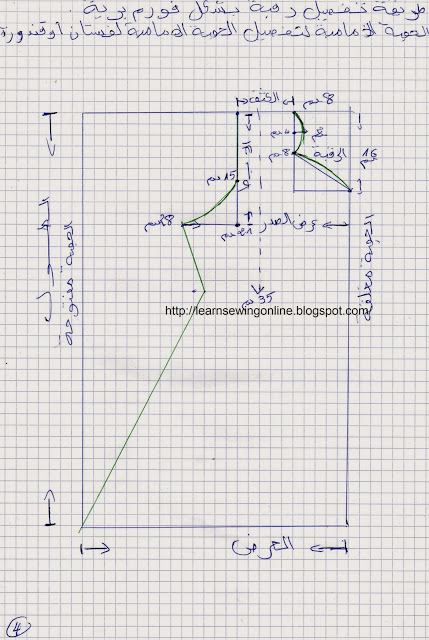 